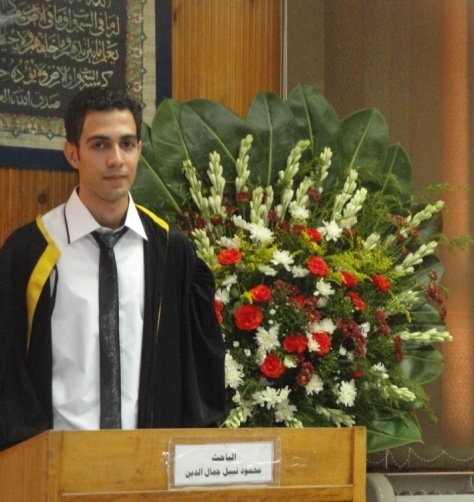 السيــــرة الذاتيــــــةالبيانـــــات الشخصيـــــــةالمؤهــــــــــلات العلميـــــــــةالخبرات التدريسية الخبرات الرياضيةالدورات التدريبية الحاصل عليهااللغاتالكمبيوتر والتكنولوجيادورات خاصة بأعضاء هيئة التدريسالمؤتمرات العلمية المحاضر بها- الشهادات الحاصل عليهاالإســــــــــمالإســــــــــمالجنــــــــسيةتــاريـخ الميــــــــلادالـعمرمكان الميلادعنــــــوان الســـكنمحمود نبيل جمال الدين لطفيمحمود نبيل جمال الدين لطفيمصــــــري28/8/1985م30شبين الكوم/المنوفية5 شارع سحلي البر الشرقي - شبين الكوم المنوفيةإســم الشـهرةمحمود الإيرانيمصــــــري28/8/1985م30شبين الكوم/المنوفية5 شارع سحلي البر الشرقي - شبين الكوم المنوفيةالحالــة الإجتمـــاعيةالحالــة الإجتمـــاعيةأعزبالديــــــانةمســـــــــلممســـــــــلممســـــــــلمهاتـــــف المحمـــــــولهاتـــــف المحمـــــــول01065605566البريـــــــد    الإلكتـــــرونيIrany_9955@yahoo.comIrany_9955@yahoo.comIrany_9955@yahoo.comالوظيــــــــــــــفةالوظيــــــــــــــفةمدرس دكتور بقسم المناهج وطرق التدريس بكلية التربية الرياضية – جامعة بنهاالجـــــــــــهةبنها / القليوبيةبنها / القليوبيةبنها / القليوبيةمالمؤهلتاريخهالتقديرالجامعةالكلية1بكالوريوس تربية رياضية2006جيد جداًبنهاتربية رياضية2ماجستير تربية رياضية2011جيد جداًبنهاتربية رياضية3دبلوم مهني تكنولوجيا تعليم2015جيد جداًبنهاالتربية4دكتوراه تربية رياضية2015جيد جداًبنهاتربية رياضيةمالمادةالكلية1تكنولوجيا تعليم فرقة رابعة وفرقة ثانيةتربية رياضية – بنها2طرق تدريس للفرقة الثانية والثالثةتربية رياضية – بنها3تربية عملية للفرقة الثانية ( عملي )تربية رياضية – بنها4مهارات حركية الفرقة الأولىالتربية – بنها5الإشراف على التربية العملية للفرقتين الثالثة والرابعة بمدارس محافظة القليوبيةتربية رياضية – بنهامالمسيرةالجهة1لاعب كرة قدم بنادي جمهورية شبيننادى الجمهورية الرياضي بشبين الكوم2لاعب كرة قدم بمنتخب كلية التربية الرياضية ببنهاكلية التربية الرياضية-جامعة بنها3مدرب كرة قدم بنادي جمهورية شبين منذ عام 2007 وحتى الآننادى الجمهورية الرياضي بشبين الكوممإسم الدورةتاريخهامكان الإقامةمدتها1الرخصة الدولية ( C ) للمدربين في كرة القدم7/5/2011منادى غزل المحلة الرياضي21 يوم2الرخصة الدولية ( B ) للمدربين في كرة القدم12/11/2014منادى غزل المحلة الرياضي5 أيام3دورة صقل لمدربي الأكاديميات والناشئين في كرة القدم13/7/2010منادى الجمهورية الرياضي بشبين الكوم7 أيام4دورة صقل لمدربي كرة القدم14/6/2008منادى الجمهورية الرياضي بشبين الكوم14 يوم5دورة محترف تخطيط التدريب الرياضي3/5/2012مفندق جامعة المنوفية بشبين الكوم7 أياممإسم الدورةتاريخهامكان إقامتهامدتها1دورة ( TOEFL ) English Language28/11/2010مكلية الآداب / جامعة بنهايوممإسم الدورة والمؤهلتاريخهامكان إقامتهامدتها1حاصل على دبلوم مهني في تكنولوجيا التعليم2014كلية التربية/جامعة بنهاسنة دراسية2Microsoft E-Content Development Training26/7/2008م  جامعة بنها7أيام3Word Processing16/6/2007مجامعة بنها7 أيام4Concepts of IT2/6/2007مجامعة بنها7 أيام5Web Publishing Using Front Page29/7/2008مجامعة بنها7 أيام6Spreadsheets23/6/2007مجامعة بنها7 أياممإسم الدورةالتاريخالجهةالمدة1إستخدام التكنولوجيا في التدريس23/6/2008مجامعة بنها3 أيام2نظم الإمتحانات وتقويم الطلاب15/3/2010مجامعة بنها3 أيام3الجوانب المالية والقانونية1/7/2008مجامعة بنها3 أيام4إدارة الوقت والإجتماعات23/11/2010مجامعة بنها3 أيام4تصميم مواقع إلكترونية12/1/2016جامعة بنها3 أياممالمؤتمرعنوان الدراسةمكان المؤتمرإعداد كل من1المؤتمر العلمي لقسم التدريب الرياضي2015مدراسة تحليلية من منظور نفسى لمباراة نصف نهائي كأس العالم 2014 (ألمانيا/البرازيل) في كرة القدمقاعة الإحتفالات الكبرى بجامعة بنهاالأستاذ الدكتور/ محمود بسيونيمدرس مساعد/ محمود نبيل جمال الدين لطفىمإسم الندوة أو المؤتمرالجهةتاريخها1إستراتيجية البحث العلميكلية التربية الرياضية/بنها1/10/2009م2المعايير الاكاديمية وربطها بتحسين المقررات والبرامجكلية التربية الرياضية/بنها30/3/2009م3التعريف بفكر الجودة (توصيف البرنامج والمقرر )كلية التربية الرياضية/بنها30/3/2008م4تحديث رؤية ورسالة الكليةكلية التربية الرياضية بنها20/10/2009م5إنفلونزا الخنازير ( مخاطرها وكيفية الوقاية منها )كلية التربية الرياضية/بنها30/9/2009م6شهادة شكر وتقدير من الإتحاد المصري لكرة القدم للجهد البارز والعطاء الفعال في مجال كرة القدمنادى غزل المحلة25/5/2011م7شهادة شكر وتقدير من كلية التربية الرياضية للجهد المثمر والبناءكلية التربية الرياضية/بنها2008م8شهادة التربية العسكرية من وزارة الدفاع – قيادة قوات الدفاع الشعبي والعسكري – بتقدير جيد جداًجامعة بنها/القليوبية2005م9العديد من شهادات التقدير في مجال كرة القدمكلية التربية الرياضية/بنها2003،2004،2005م10شهادة تقدير في النشاط الفنيكلية التربية الرياضية/بنها2004م11شهادة تقدير في النشاط الإجتماعي والرحلاتكلية التربية الرياضية/بنها2005م12شهادة تقدير للإشتراك في الإسبوع الإقليمي لخدمة المجتمع وتنمية البيئة بقرى محافظة القليوبيةجامعة بنها / محافظة القليوبية2008/2009م
2012/2013م
2013/2014م13شهادات تقدير للمشاركة في اليوم الرياضي لجامعة بنهاجامعة بنها2009 ، 2010م14المشاركة في إحتفالية إستقلال جامعة بنهاجامعة بنها2005/2006م15المشاركة في مسيرة السلام ومكافحة الإرهاب في مدينة شرم الشيخ والترويج للسياحة في مصرنظمتها جامعة بنها فى مدينة شرم الشيخ2005م